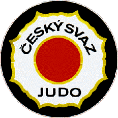 R O Z P I SIX. Mistrovství ČR a Přeboru ČRv soutěžích KATA*****************************************************************.	A/ Všeobecná ustanovení   :	1. Pořadatel		: TJ Sokol Praha Vršovice - oddíl judo	2. Datum konání	:  POZOR!!! neděle 25. 09. 2016	3. Místo konání	: Tělocvična Sokola Praha Vršovice  	4. Ředitel soutěže	: Jaroslav Banszel:  603 181 081							e-mail: Banszelj@seznam.cz			5. Hlavní rozhodčí	: delegace provede ČSJu,  kolegium danů	6. Informace		: Na adrese : Jiří Vele:	tel: 	731 412 097 					         			e-mail: jiri.vele@seznam.cz				      Jaroslav Banszel:       viz ředitel soutěže	7. Ubytování		: zajistí na základě objednávky (spolu s přihláškou) 					  pořadatel (ředitel soutěže)		---------------------------------------------------------------------------B/ Technická ustanovení :Soutěží se dle pravidel vydaných pro soutěže Kata, které je možno stáhnout z webových stránek a tohoto rozpisu.	a.) Výběr KatNageno kataKatameno kataKimeno kataGoshjin jitsuJuno kata 	b.) Uzávěrka:  přihlášek do 09. 09. 2016 na adresu pořadatele. c.) Startovné: za každý start (ať již jako Tori nebo Uke) zaplatí každý  200,-       Tato částka bude vybírána přímo na místě soutěže.d.) Startují: Na soutěži mohou startovat závodníci buď v: kategorii A a nebo B	1)  kategorie A. Mistrovství ČRZávodníci, kteří jsou nositeli nejméně 1.kyu a dosáhli věku 18 let. Mohou startovat ve všech vypsaných Kata2) kategorie B. Přebor ČR	mladší žáci: možnost startovat v Katameno kata. Podmínkou je nejméně 5. kyu (oba startující)starší žáci: možnost startovat v Katameno kata (v plném rozsahu)Nageno kata (pouze první tři skupiny). Podmínkou je nejméně 4. kyu (oba startující) Dorost: možnost startovat v Nageno kata a  Katameno kata v plném rozsahu. Podmínkou je nejméně 3. kyu (oba startující) e.) Počet startů: v každé katě je možno nastoupit jen jednou jako Tori a jednou jako Uke. Není však možné, aby se dvojice při stejné kata  vystřídala v pozici Uke, Tori..f.) Rozhodčí. Každou Kata rozhodují tři rozhodčí 	g.) Ceny: Dvojice na 1.až 3. místě v kategorii A získají (titul, respektive 	umístění na MČR 	Kata) a obdrží (každý z dvojice) medaili a diplom. 	Závodníci, kteří se umístí na prvních třech místech v kategorii B získají titul 	Přeborník ČR respektive diplom a medaili za umístění   	h.) Upozornění:	Pozor v soutěži je pouze jedno třetí místo. ch.) Časový pořad:            08,30 hod. - 09,30 hod.     prezentace a kontrola 									      dokladů.					   09,30 hod. - 10,00 hod.       losování 					   10,00 hod.                            zahájení soutěže.	i.) Počet tatami bude stanoven dle množství přihlášených dvojicTento rozpis byl schválen na jednání KD ČSJu ……………..Za Kolegium danů, ČSJu: 				Jiří Vele, předseda